Đề 1I/ Trắc nghiệm: Ghi lại chữ đặt trước kết quả đúng:1. Số lớn nhất có 3 chữ số là:a. 989	b. 100	c. 999	d. 8992. Khoảng thời gian từ 8 giờ kém 10 phút đến 8 giờ 30 phút là:a. 20 phút	b. 30 phút	c. 40 phút	d. 50 phút3. Trong các phép chia có dư với số chia là 7, số dư lớn nhất là:a. 4	b. 5	c. 6	d. 74. Số gồm 3 đơn vị , 7trăm , 8 chục và 2 nghìn là:a. 3782	b. 7382	c. 3782	d. 2783II/ Tự luận:Bài 1: Tìm số có ba chữ số biết chữ số hàng trăm gấp đôi chữ số hàng chục, chữ số hàng chục gấp ba lần chữ số hàng đơn vị.Bài 2 : Ngày 6 tháng 7 là thứ ba . Hỏi ngày 5 tháng 9 cùng năm đó là thứ mấy?Bài 3 : Ông năm nay hơn cháu 63 tuổi , hai năm nữa ông sẽ gấp 8 lần tuổi cháu . Hỏi hiện nay cháu bao nhiêu tuổi , ông bao nhiêu tuổi .Đề 2I/ Trắc nghiệm : Ghi lại chữ đặt trước câu trả lời đúng:1 . Cho dãy số : 2780 , 2790 , . . . , . . . hai số ở chỗ chấm làA . 2791 ,2792	B. 2750 ,2760	C .2800 ,28102. Cho phép chia 895 : 3 . tổng của số bị chia , số chia , thương làA . 197	B . 298	C . 1097	D. 11973 . Số có hai chữ số mà tổng của chúng bằng 14 và hiệu của chúng bằng 4 là :Bài 1 : Năm nay mẹ 30 tuổi , hơn con 26 tuổi. Hỏi trước đây 2 năm tuổi con bằng một phần mấy tuổi mẹ?Bài 2 : Có 62 m vải, may mỗi bộ quần áo hết 3 m . Hỏi có thể may được nhiều nhất bao nhiêu bộ quần áo và còn thừa mấy m vải?Bài 3: Hãy cắt một hình vuông thành 3 mảnh và ghép thành một hình tam giác.3. Trong một phép chia hết, số bị chia là số có 3 chữ sốvà chữ số hàng trăm bé hơn 8 , số chia là 8 thương trong phép chia đó là:II/ Tự luận:Bài 1 : Có hai chuồng lợn, mỗi chuồng có 12 con. Người ta chuyển 4 con lợn từ chuồng thứ nhất sang chuồng thứ hai. Hỏi khi đó số lợn ở chuồng thứ nhất bằng một phần mấy số lợn ở chuồng thứ hai?Bài 2: Năm nay mẹ 30 tuổi , gấp 5 lần tuổi con.Hỏi sau mấy năm nữa tuổi con sẽ bằng 1/4 tuổi mẹ?Bài 3: Một đoàn khách du lịch có 35 người đi thăm quan chùa Hương bằng xe ô tô. Hỏi cần ít nhất bao nhiêu xe ôtô để chở hết số khách đó . Biết rằng mỗi xe chỉ chở được 7 người ( kể cả người lái xe).Đề 4 :I/ Trắc nghiệm:	Ghi lại chữ đặt trước câu trả lời đúng:1.100 phút …. 1 giờ 30 phút, dấu điền vào chỗ chấm là :A. <	B.	>	C.	=	D.	không có dấu nào.2. Khoảng thời gian từ 6 giờ sáng đến 6 giờ tối kim giờ và kim phút gặp nhau số lần là :4.Một hình vuông có chu vi là 72cm, cạnh của hình vuông đó là :A. 18 mm	B. 36 cm	C. 180 mm	D. 1800mmII/Tự luận:Bài 1: Một thửa ruộng hình chữ nhật có chiều dài120m. Chiều rộng bằngTính chu vi thửa ruộng đó.b.  Dọc theo chiều dài người ta chia thửa ruộng đó thành 2 phần , một13  chiều dài .phần là hình vuông có cạnh bằng chiều rộng thửa ruộng, phần còn lại là một hình chữ nhật. Tính chu vi phần còn lại của thửa ruộng đó.Bài 2: Một bể có thể chứa đầy được 1800 lít nước. Có 2 vòi nước chảy vào bể . Vòi thứ nhất chảy 10 phút được 40 lít nước , vòi thứ hai chảy 6 phút được 30 lít nước. Hỏi khi bể cạn, cả hai vòi chảy trong bao lâu thì đầy bể?( Biết rằng trong quá trình 2 vòi chảy đều không có sự cố gì.)Bài 3: Có 10 bao gạo , nếu lấy ra ở mỗi bao 5 kg thì số gạo lấy ra bằng số gạo của 2 bao nguyên . Hỏi tất cả có bao nhiêu kg gạo ?Đề 5:I/ Trắc nghiệm:	Ghi lại chữ đặt trước câu trả lời đúng:1. 76 345 > 76 x48	>	76 086Bài 1: Có 10 con chim đậu trên lưng một đàn trâu. Nếu có thêm 6 con trâu nữa thì số trâu bằng số chim .a, Tìm số trâu.b, Có tất cả bao nhiêu chân chim và chân trâu?Bài 2 : Lớp 3 A có 32 học sinh xếp vừa đủ ngồi vào 8 bàn học . Hỏi lớp 3B có 31 học sinh thì cần ít nhất bao nhiêu bàn học như thế?Bài 3 : Một hình chữ nhật có chu vi 72 cm và chu vi gấp 8 lần chiều rộng. Tính diện tích hình chữ nhật đó.Đề 6:I/ Trắc nghiệm:	Ghi lại chữ đặt trước câu trả lời đúng:1.Số thích hợp để điền vào chỗ chấm trong dãy số : 1, 3, 6, 10, 15…A. 18	B. 21	C. 19	D. 202.Ngày 23 tháng tám là chủ nhật, ngày 2 tháng chín năm đó là:A. Thứ hai	B. Thứ ba	C. Thứ tư	D. Thứ năm3.51…VI, dấu cần điền vào chỗ chấm là:A. >	B. <	C. =	D. Không có dấu nào.4. 14  ngày… 13  ngày, dấu cần điền là:A. >	B. <	C. =	D. Không có dấu nào.II/ Tự luậnBài1: Có 6 h/s mua quà sinh nhật để tặng bạn. Họ đưa cô bán hàng50 000 đồng và nhận số tiền trả lại là 8 000 đồng. Nếu chia đều số tiền mua quà sinh nhật cho 6 người thì mỗi người phải trả bao nhiêu tiền?Bài2: Lan chia 56 viên kẹo cho Hồng và Huệ. Mỗi lần Lan chia cho Hồng 4 viên lại chia cho Huệ 3 viên. Hỏi mỗi bạn nhận được bao nhiêu viên kẹo?Bài3: Tìm diện tích một hình vuông có chu vi bằng chu vi hình chữ nhật có chiều dài 12cm, chiều rộng bằng nửa chiều dài.Đề 7:I/ Trắc nghiệm:	Ghi lại chữ đặt trước câu trả lời đúng:41.Ngày mai của hôm qua là:A. Hôm kia	B. Hôm nay	C. Ngày mai2.Những tháng có 30 ngày là:A. 4,7,9,11	B. 5,6,9,11	C. 4,6,9,113. Kim giờ quay được 1vòng thì kim phút quay đươc số vòng là:A. 1 vòng	B. 12 vòng	C. 24 vòng	D. 13 vòng4. 53…6 < 5316 . Số cần điền vào chỗ chấm là :A. 1	B. 2	C. 3	D. oII/ Tư luận:Bài1: Hai thùng có 58 lít dầu , nếu thêm vào thùng thứ nhất 5 lít thì thùng thứ nhất có số dầu kém thùng thứ hai 2 lần. Hỏi mỗi thùng có bao nhiêu lít dầu.Bài 2 : Bác An cưa một thanh sắt thành các đoạn bằng nhau , mỗi đoạn 2m . Bác cưa 4 lần . Hỏi thanh sắt dài mấy mét?Bài 3 : Hồng hỏi Lan “ bây giờ là mấy giờ ?” Lan trả lời : “ Thời gian từ 12 giờ trưa đến bây giờ bằng 13 thời gian từ bây giờ đến hết ngày”. Vậy bây giờ là mấy giờ?Đề 8:I/ Trắc nghiệm:	Ghi lại chữ đặt trước câu trả lời đúng:1.  Số lớn nhất có 2 chữ số khác nhau là;A. 99	B. 89	C. 98	D. 972.  Trong các số ; 537, 701, 492 , 609 , 573 , 476 ,số lớn nhất là:A. 537	B.701	C. 573	D. 4923.Trong các phép chia có số chia là 5 , số dư lớn nhất là :A. 1	B. 2	C. 3	D. 44. ( 15 + 3 ) : 2 ….( 13+ 5)	: 2 , dấu cần điền vào chỗ chấm là :A.	>	B.	=	C.	<	D. không có dấu nàoII/ Tự luận:Bài 1 : Cho dãy số : 0, 7 , 14 ,…., ….. ,…..Nêu qui luật viết các số trong dãy và viết thêm 3 số hạng tiếp theo của dãy.5Bài 2 :Cửa hàng bán được 227 kg gạo nếp và gạo tẻ. Nếu cửa hàng bán thêm 13 kg gạo tẻ thì số gạo tẻ gấp đôi số gạo nếp. Tính số gạo tẻ , số gạo nếp cửa hàng bán được .Bài 3 : Có 2 thùng dầu , thùng thứ nhất đựng 42 lít . Nếu lấy 17 số dầu ở thùng thứ nhất và 18 số dầu ở thùng thứ hai thì được 12 lít. Hỏi thùng thứ hai có bao nhiêu lít dầu?Đề 9:I/ Trắc nghiệm:	Ghi lại chữ đặt trước câu trả lời đúng:1.  1kg ….1km , dấu cần điền vào chỗ chấm là:A. >	B. <	C. =	D. không có dấu nào2.  10 km …..9989 m , dấu cần điền là :A. =	B. >	C. <	D. không có dấu nào.3.  Số tháng có 30 ngày trong một năm là:II/ Tự luận :Bài 1: Hai túi có số bi bằng nhau , nếu lấy 10 viên bi ở túi thứ nhất bỏ sang túi thứ hai thì lúc đó số bi ở túi hai gấp 3 lần số bi ở túi một. Hỏi lúc đầu mỗi túi có bao nhiêu viên bi?Bài 2 : Tìm một số, biết rằng nếu giảm số đó đi 3 lần rồi lại giảm tiếp đi 5 lần thì được số mới bằng 12 số nhỏ nhất có 2 chữ số.Bài 3: Một hình vuông được chia thành 2 hình chữ nhật .Tính chu vi hình vuông, biết rằng tổng chu vi 2 hình chữ nhật là 6420 cm.Đề 10:I/ Trắc nghiệm:	Ghi lại chữ đặt trước câu trả lời đúng:1.Số ở giữa 2 số 27 909 và 27 911 là:A. 27 908 B. 27 9010 C. 27 9012 D. 27 910 2.Số có 3 chữ số khác nhau lớn nhất là :6A. 999	B. 897	C. 987	D. 7983.Bố đi làm về lúc 17 giờ kém 15 phút . Mẹ đi làm về sớm hơn bố 30 phút. Vậy mẹ đi làm về lúc:Bài 1:  Hồng nghĩ ra một số. Biết rằngđược 12 . Tìm số Hồng nghĩ.13  số Hồng nghĩ gấp lên 3 lần rồi lấy đi 15  kết quả thìBài 2 : Tuổi Tí bằng 16 tuổi mẹ và bằng 17 tuổi bố . Bố hơn mẹ 5 tuổi .Tìm tuổi của mỗi người.Bài 3 : Một hình chữ nhật có chu vi gấp đôi chu vi hình vuông cạnh 415m . Tính chiều dài và chiều rộng hình chữ nhật đó. Biết chiều dài gấp 4 lần chiều rộng .Đề 11I.TRẮC NGHIỆMCâu1.( 2 điểm)Khoanh vào chữ đặt trước kết quả đúng:A,Khoảng thời gian từ 8 giờ kém 10 phút đến 8 giờ 30 phút là:a. 20 phút	b. 30 phút	c. 40 phút	d. 50 phútB.Trong các phép chia có dư với số chia là 7, số dư lớn nhất là:a. 4	b. 5	c. 6	d. 7C.3m 5cm = ....... cm. Số thích hợp điền vào chỗ chấm là:a. 350 cm.	b. 3030 cm	c.305 cm.	d.35cmD, Hình vẽ bên có mấy góc vuông mấy góc không vuông?6 góc vuông, 4 góc không vuông.6 góc vuông, 6 góc không vuông.6 góc vuông, 2 góc không vuông.4 góc vuông, 6 góc không vuông.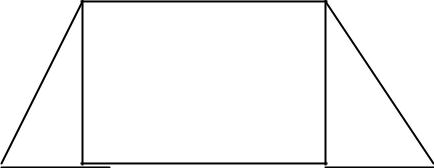 Câu 2.( 6 điểm)Điền đáp số hoặc câu trả lời đúng vào chỗ chấm.......7A,Một số không chia hết cho 6 khi chia cho 6 thì có thể có những số dư nào?Trả lời: Một số không chia hết cho 6 khi chia cho 6 thì có thể có những số dưlà .....................B, Một phép chia có số chia là 7 , số dư là 5. Muốn phép chia đó trở thành phép chia hết và thương tăng thêm 2 đơn vị thì phải thêm vào số bị chia bao nhiêu đơn vị?Trả lời:Muốn phép chia đó trở thành phép chia hết và thương tăng thêm 2đơn vị thì phải thêm vào số bị chia.................. đơn vị.C, Một phép chia có số bị chia là 79 thương là 7 , số dư là số dư lớn nhất có thể có của phép chia đó. Tìm số chia và số dư của phép chia đó.Trả lời:Một phép chia có số bị chia là 79 thương là 7 , số dư là số dư lớn nhấtcó thể có. Số chia của phép chia đó là:...........;số dư là:.................D,Trong một phép chia, số bị chia gấp 7 lần số chia. Hỏi thương của phép chia đó là bao nhiêu?8Bài 4: ( 4 điểm) Lớp 3A có 30 học sinh. Biết 1/2 số học sinh nam bằng 1/3 số học sinh nữ. Hỏi lớp 3A có bao nhiêu học sinh nam, bao nhiêu học sinh nữ?Đề 12Câu 1.a.Phân tích số 6245 thành tổng củaCác nghìn, trăm , chục , đơn vịCác trăm và đơn vịCác chục và đơn vịb. Thay các biểu thức sau thành tích của hai thừa số :9 x 2 + 9 x 4 b x 3 + b x 5Câu 2. Tính kết quả bằng cách hợp lý :a/ 25 x 18 x 4 x 2	b/ 6 x 28 + 72 x 6	c/ 7 x 4 + 13 x 5 + 20Câu 3. Cho trước một số , An lấy số đó nhân với 5; Bình lấy số đó nhân với 8, kết quả của An kém kết quả của Bình là 1467 đơn vị . Hỏi số cho trước là số nào?Câu 4 . Một phòng học có 2 dãy ghế. Dãy thứ nhất có 9 hàng ghế. Dãy thứ hai có 7 hàng ghế. Mỗi hàng có 9 cái ghế . Hỏi dãy thứ nhất nhiều hơn dãy thứ 2 mấy ghế.Câu 5. Hãy vẽ thêm 1 đoạn thẳng vào hình vẽ dưới đây để có 8 hình tam giác.A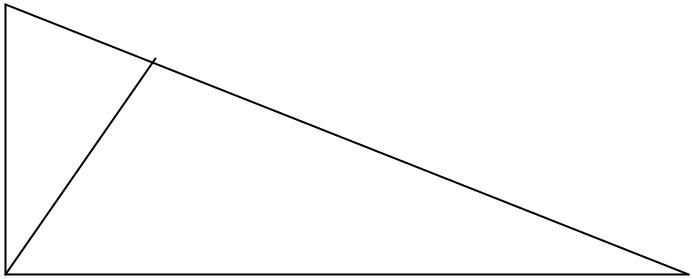 B	CĐỀ 13Bài 1: Hai ngăn sách có tất cả 84 quyển. Nếu lấy 4 quyển sách của ngăn thứ nhất chuyển sang ngăn thứ hai thì số sách ở 2 ngăn bằng nhau. Hỏi mỗi ngăn có bao nhiêu quyển sách?………………………………………..Bài 2: Hiện nay tuổi mẹ hơn tổng số tuổi của lan và Huệ là 12 tuổi. Hỏi bao nhiêu năm nữa tổng số tuổi của Lan và Huệ bằng tuổi mẹ?…Bài 3: lớp học có 40 HS. Biết rằng 1/3 số học sinh nam bằng 1/5 số học sinh nữ. hỏi lớp học có bao nhiêu học sinh nam, bao nhiêu học sinh nữ ?9ĐỀ 14Đề I:Câu 4: Ngày 3 tháng 8 là ngày thứ 6. Hỏi ngày cuối cùng của tháng 8 đó là ngày thứ mấy?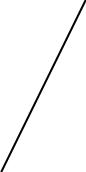 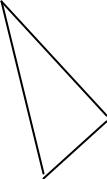 Câu 11: Tìm một số biết rằng số đó cộng với 3275 rồi trừ đi 27462 thì được 32915. Số cần tìmlà:A. 5766	B. 57066	C. 5706	D. 63616.Câu 12: Những tháng có 31 ngày là:Tháng 1, tháng 2, tháng 3, tháng 5, tháng 7.Tháng 1, tháng 3, tháng 5, tháng 7, tháng 10.Tháng 3, tháng 6, tháng 11, tháng 12.Tháng 1, tháng 3, tháng 5, tháng 7, tháng 8, tháng 10, tháng 12.Câu 13: Mua 5 quyển vở hết 12500 đồng. Hỏi mua 7 quyển vở như thế thì hết bao nhiêu tiền?A. 1750 đồng	B. 17500 đồng	C. 21000 đồng	D. 17000 đồng.B. TỰ LUẬN:Câu 14:Tìm hai số lẻ có tổng bằng số bé nhất có 4 chữ số, biết rằng giữa chúng có 4 số lẻ.Viết dãy số đó.Câu 15: Hiện nay tổng số tuổi của mẹ và Lan là 30 tuổi. Hãy tính tuổi của mỗi người hiện nay, biết rằng nếu gấp tuổi Lan lên 3 lần thì tổng số tuổi của hai mẹ con là 40 tuổi.Câu 16: một hình chữ nhật có chu vi bằng chu vi hình vuông cạnh 1dm5cm, và có chiều dài hơn chiều rộng 10cm. Tính diện tích hình chữ nhật đó.ĐỀ 15Đề II:A. PHẦN TRẮC NGHIỆM:Hãy khoanh vào chữ cái trước câu trả lời đúng.Câu 1: Các số 48617; 47861; 48716; 47816 sắp xệp theo thứ tự từ bé đến lớn là:48671;  48716;  47861;  47816.48716;  48617;  47861;  47816.47816;  47861;  48617;  48716.48617;  48716; 47816;  47861.Câu 2:	Biểu thức:	4 x (20354 - 9638) có giá trị là:A. 71778	B. 42864	C. 42684	D. 42846.Câu 3:	Cho dãy số: 2, 8, 14..., 116, 122, 128. Dãy số trên có số các số hạng là:14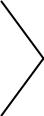 gam ?A. 4kg	B. 20kg	C. 64kg	D. 80kg.Câu 7: Mẹ có 80000 đồng. Mẹ có thể đổi được những tờ tiền giấy có mệnh giá là:2 tờ 50000 đồng.1 tờ 50000 đồng và 3 tờ 10000 đồng.1 tờ 10000 đồng và 1 tờ 50000 đồng.8 tờ 10000 đồng.Câu 8: Một hình chữ nhật có chiều dài 5dm và chiều rộng 9cm. Chu vi của hình chữ nhật đólà:A. 118cm 2	B. 45cm	C. 118cm	D. 28cm.Câu 9: Người ta điều xe taxi để chở 25 du khách, mỗi xe taxi chở được 4 người. Vậy số xe taxi để chở hết số du khách là:A. 6 xe	B. 7 xe	C. 5 xe	D. 8xeCâu 10: Bạn Lan đúng 4 năm mới có một lần kỉ niệm ngày sinh của mình. Đố em biết bạn Lan sinh vào ngày nào, tháng nào?Ngày 31 tháng 12.Ngày 28 tháng 2.Ngày 30 tháng 3.Ngày 29 tháng 2.Câu 11: Từ 94 đến 176 có bao nhiêu số chẵn, bao nhiêu số lẻ? A. 41 số chẵn, 41 số lẻ. B. 41 số chẵn 42 số lẻ.15Câu 13: Trong hình tròn có:Các bán kính có độ dài bằng nhau.Độ dài bán kính bằng độ đài đường kính.Độ dài bán kính bằng một nửa độ dài đường kính.Chỉ có duy nhất một đường kính.B. TỰ LUẬN.Câu 14: Tính số học sinh của lớp 3A, 3B, 3C. Biết rằng tổng số học sinh của lớp 3A, và 3B có 58 em. Lớp 3B và 3C có 53 em. Lớp 3C và 3A có 55 em.Câu 15: Một hình chữ nhật có chu vi bằng chu vi hình vuông cạnh dài 30cm. Tính diện tích hình chữ nhật đó biết rằng chiều rộng kém chiều dài 40cm.Câu 16: Hiện nay mẹ 36 tuổi, gấp 3 lần tuổi con. Hỏi trước đây mấy năm tuổi mẹ gấp 7 lầntuổi con.A . 84 ,48B . 95 , 59C .62 , 264.Số nào cộng với 17 090 để có tổng bằng 20 000 :4.Số nào cộng với 17 090 để có tổng bằng 20 000 :4.Số nào cộng với 17 090 để có tổng bằng 20 000 :A. 2010B.2910C. 3010D. 1003II/ Tự luận:Đề 3I/ Trắc nghiệm:I/ Trắc nghiệm:I/ Trắc nghiệm:I/ Trắc nghiệm:I/ Trắc nghiệm:I/ Trắc nghiệm:Ghi lại chữ đặt trước câu trả lời đúng:Ghi lại chữ đặt trước câu trả lời đúng:1. 5m 6cm =  ......1. 5m 6cm =  ......1. 5m 6cm =  ......1. 5m 6cm =  ......1. 5m 6cm =  ......1. 5m 6cm =  ......cm, số cần điền vào chỗ chấm là:cm, số cần điền vào chỗ chấm là:A. 56A. 56A. 56B. 506B. 506B. 506C. 560D. 60062.1kg …..kg …..1giờ , số cần điền là:giờ , số cần điền là:giờ , số cần điền là:2.kg …..kg …..giờ , số cần điền là:giờ , số cần điền là:giờ , số cần điền là:3322A. >A. >A. >B. <B. <C. =D. không có dấu nàoA. Số có một chữ sốA. Số có một chữ sốB. Số có 2 chữ sốC. Số có 3 chữ số.B. Số có 2 chữ sốC. Số có 3 chữ số.B. Số có 2 chữ sốC. Số có 3 chữ số.4.Phép chia nào đúng?4.Phép chia nào đúng?A. 4083 : 4= 102 ( dư 3)= 102 ( dư 3)B. 4083 : 4= 120 ( dư 3)C. 4083 : 4= 1020 ( dư 3)= 1020 ( dư 3)D.  4083 : 4= 12 ( dư 3)A. 10 lầnB. 11 lầnC. 12 lầnD. 13 lần3. Số bé nhất trong các số : 50673. Số bé nhất trong các số : 5067,  5760, 6705 , 5076 là:A.  5067B. 5760C. 6705D.   5076A. x=1 hoặc 2A. x=1 hoặc 2B. x= 2 hoặc 3C. x= 1 hoặc 4C. x= 1 hoặc 4D. x= 4 hoặc 52.50 510 : 5=A. 1012A. 1012B. 10102C. 1102D. 1123.2 giờ 30 phút …. 230 phút2 giờ 30 phút …. 230 phútA.>B.  <C.=D. không có dấu nào.4.53…6<5316 , số cần điền vào chỗ chấm là:5316 , số cần điền vào chỗ chấm là:5316 , số cần điền vào chỗ chấm là:5316 , số cần điền vào chỗ chấm là:A. 1A. 1B. 2C.3D. 0II/Tự luận:II/Tự luận:3A. 5B. 4C.6D. 74.  Chữ số 6 trong số 9367 chỉ :4.  Chữ số 6 trong số 9367 chỉ :4.  Chữ số 6 trong số 9367 chỉ :4.  Chữ số 6 trong số 9367 chỉ :A. 6 trămB. 6 nghìnC.6 chụcD. 6 đơn vịA. 17 giờ 45 phútB. 16 giờ 30 phútC.16 giờ15 phút4.Trong phép chia , số chia là 7. Có thể có mấy số dư ?4.Trong phép chia , số chia là 7. Có thể có mấy số dư ?4.Trong phép chia , số chia là 7. Có thể có mấy số dư ?A. 6B. 5C. 4D. 7II/ Tự luận:Trả lời:Thương của phép chia đó là..............Trả lời:Thương của phép chia đó là..............II. TỰ LUẬNBài 1 ( 3 điểm) Hãy điền dấu >, <, = vào ô trống cho thích hợp.Bài 1 ( 3 điểm) Hãy điền dấu >, <, = vào ô trống cho thích hợp.a) 7  b + 8  b9  5 + 9  10b) a  5 + a  8a  9 + a  5Bài 2 :( 3 điểm)Tìm x, biết:a. 75 : x = 3 dư 3b. 35 < x  7 < 56c. x : 7 = 56 dư 6Bài 3 :( 2 điểm)Tìm một số biết rằng nếu giảm số đó đi 27 đơn vị rồi cộng thêmTìm một số biết rằng nếu giảm số đó đi 27 đơn vị rồi cộng thêm46 thì được 129.A: PHẦN TRẮC NGHIỆM:A: PHẦN TRẮC NGHIỆM:Hãy khoanh vào chữ cái trước câu trả lời đúng:Hãy khoanh vào chữ cái trước câu trả lời đúng:Hãy khoanh vào chữ cái trước câu trả lời đúng:Câu 1: Kết quả phép nhân 12122 x 5 là:Câu 1: Kết quả phép nhân 12122 x 5 là:Câu 1: Kết quả phép nhân 12122 x 5 là:A. 50500B. 66610C. 60610D. 60510.Câu 2: Kết quả phép chia: 61218 : 6 là:Câu 2: Kết quả phép chia: 61218 : 6 là:Câu 2: Kết quả phép chia: 61218 : 6 là:A. 10203B. 1203C. 1023D. 123.Câu 3: Số thích hợp điền vào chỗ chấm: 4kg4g = ...g là:Câu 3: Số thích hợp điền vào chỗ chấm: 4kg4g = ...g là:Câu 3: Số thích hợp điền vào chỗ chấm: 4kg4g = ...g là:Câu 3: Số thích hợp điền vào chỗ chấm: 4kg4g = ...g là:A. 44B. 404C. 4004D. 4400.A. thứ 5B. thứ 6C. thứ 7D. chủ nhật.Câu 5: Biểu thức 51400 - 3500 : 5 có giá trịCâu 5: Biểu thức 51400 - 3500 : 5 có giá trịCâu 5: Biểu thức 51400 - 3500 : 5 có giá trịlà:A. 50700B. 9580C. 51330D. 958.Câu 6: Dãy số:4;10;...91; 94; 97. Có số các số hạng là:4;10;...91; 94; 97. Có số các số hạng là:4;10;...91; 94; 97. Có số các số hạng là:A.30B. 31C. 32D. 33.Câu 7: Năm nay Tú 10 tuổi, và băngCâu 7: Năm nay Tú 10 tuổi, và băngCâu 7: Năm nay Tú 10 tuổi, và băng2tuổi chú Tuấn. Vậy chú Tuấn có số tuổi là:tuổi chú Tuấn. Vậy chú Tuấn có số tuổi là:tuổi chú Tuấn. Vậy chú Tuấn có số tuổi là:tuổi chú Tuấn. Vậy chú Tuấn có số tuổi là:tuổi chú Tuấn. Vậy chú Tuấn có số tuổi là:tuổi chú Tuấn. Vậy chú Tuấn có số tuổi là:tuổi chú Tuấn. Vậy chú Tuấn có số tuổi là:tuổi chú Tuấn. Vậy chú Tuấn có số tuổi là:tuổi chú Tuấn. Vậy chú Tuấn có số tuổi là:Câu 7: Năm nay Tú 10 tuổi, và băngCâu 7: Năm nay Tú 10 tuổi, và băngCâu 7: Năm nay Tú 10 tuổi, và băngtuổi chú Tuấn. Vậy chú Tuấn có số tuổi là:tuổi chú Tuấn. Vậy chú Tuấn có số tuổi là:tuổi chú Tuấn. Vậy chú Tuấn có số tuổi là:tuổi chú Tuấn. Vậy chú Tuấn có số tuổi là:tuổi chú Tuấn. Vậy chú Tuấn có số tuổi là:tuổi chú Tuấn. Vậy chú Tuấn có số tuổi là:tuổi chú Tuấn. Vậy chú Tuấn có số tuổi là:tuổi chú Tuấn. Vậy chú Tuấn có số tuổi là:tuổi chú Tuấn. Vậy chú Tuấn có số tuổi là:55A. 20 tuổiB. 30 tuổiC. 50 tuỏiC. 50 tuỏiC. 50 tuỏiD. 25 tuổi.D. 25 tuổi.D. 25 tuổi.D. 25 tuổi.D. 25 tuổi.Câu 8: Một hình vuông có chu vi là 3dm2cm. Diện tích của hình vuông đó là:Câu 8: Một hình vuông có chu vi là 3dm2cm. Diện tích của hình vuông đó là:Câu 8: Một hình vuông có chu vi là 3dm2cm. Diện tích của hình vuông đó là:Câu 8: Một hình vuông có chu vi là 3dm2cm. Diện tích của hình vuông đó là:Câu 8: Một hình vuông có chu vi là 3dm2cm. Diện tích của hình vuông đó là:Câu 8: Một hình vuông có chu vi là 3dm2cm. Diện tích của hình vuông đó là:Câu 8: Một hình vuông có chu vi là 3dm2cm. Diện tích của hình vuông đó là:Câu 8: Một hình vuông có chu vi là 3dm2cm. Diện tích của hình vuông đó là:Câu 8: Một hình vuông có chu vi là 3dm2cm. Diện tích của hình vuông đó là:Câu 8: Một hình vuông có chu vi là 3dm2cm. Diện tích của hình vuông đó là:Câu 8: Một hình vuông có chu vi là 3dm2cm. Diện tích của hình vuông đó là:Câu 8: Một hình vuông có chu vi là 3dm2cm. Diện tích của hình vuông đó là:Câu 8: Một hình vuông có chu vi là 3dm2cm. Diện tích của hình vuông đó là:A. 64cmB..64cm 2C. 16cm 2C. 16cm 2C. 16cm 2D. 8cm 2 .D. 8cm 2 .D. 8cm 2 .D. 8cm 2 .D. 8cm 2 .Câu 9  Hình bên có :Câu 9  Hình bên có :A.   K là trung điểm của đoạn AB.A.   K là trung điểm của đoạn AB.A.   K là trung điểm của đoạn AB.A.   K là trung điểm của đoạn AB.A.   K là trung điểm của đoạn AB.AKKBB.B là trung điểm của KE.B.B là trung điểm của KE.B.B là trung điểm của KE.B.B là trung điểm của KE.B.B là trung điểm của KE.C.E là điểm giữa hai điểm B và C.C.E là điểm giữa hai điểm B và C.C.E là điểm giữa hai điểm B và C.C.E là điểm giữa hai điểm B và C.C.E là điểm giữa hai điểm B và C.ED.N là điểm giữa hai điểm D và C.D.N là điểm giữa hai điểm D và C.D.N là điểm giữa hai điểm D và C.D.N là điểm giữa hai điểm D và C.D.N là điểm giữa hai điểm D và C.DDNNNCCâu 10: Từ 13 đến 99 có bao nhiêu số chẵn, bao nhiêu số lẻ?Câu 10: Từ 13 đến 99 có bao nhiêu số chẵn, bao nhiêu số lẻ?Câu 10: Từ 13 đến 99 có bao nhiêu số chẵn, bao nhiêu số lẻ?Câu 10: Từ 13 đến 99 có bao nhiêu số chẵn, bao nhiêu số lẻ?Câu 10: Từ 13 đến 99 có bao nhiêu số chẵn, bao nhiêu số lẻ?Câu 10: Từ 13 đến 99 có bao nhiêu số chẵn, bao nhiêu số lẻ?Câu 10: Từ 13 đến 99 có bao nhiêu số chẵn, bao nhiêu số lẻ?Câu 10: Từ 13 đến 99 có bao nhiêu số chẵn, bao nhiêu số lẻ?Câu 10: Từ 13 đến 99 có bao nhiêu số chẵn, bao nhiêu số lẻ?Câu 10: Từ 13 đến 99 có bao nhiêu số chẵn, bao nhiêu số lẻ?Câu 10: Từ 13 đến 99 có bao nhiêu số chẵn, bao nhiêu số lẻ?Câu 10: Từ 13 đến 99 có bao nhiêu số chẵn, bao nhiêu số lẻ?A. 43 số chẵn 43 số lẻ.A. 43 số chẵn 43 số lẻ.B. 43 số chẵn 44 số lẻ.B. 43 số chẵn 44 số lẻ.B. 43 số chẵn 44 số lẻ.B. 43 số chẵn 44 số lẻ.B. 43 số chẵn 44 số lẻ.B. 43 số chẵn 44 số lẻ.B. 43 số chẵn 44 số lẻ.C. 44 số chẵn 44 số lẻ.C. 44 số chẵn 44 số lẻ.D. 43 số lẻ 44 số chẵn.D. 43 số lẻ 44 số chẵn.D. 43 số lẻ 44 số chẵn.D. 43 số lẻ 44 số chẵn.D. 43 số lẻ 44 số chẵn.D. 43 số lẻ 44 số chẵn.D. 43 số lẻ 44 số chẵn.1313A. 19 sốA. 19 sốA. 19 sốB. 20 sốC. 21 sốC. 21 sốD. 221 số.D. 221 số.D. 221 số.D. 221 số.Câu 4: Số thích hợp để điền vào chỗ chấm là: 5dm4cm1mm = ...mm là:Câu 4: Số thích hợp để điền vào chỗ chấm là: 5dm4cm1mm = ...mm là:Câu 4: Số thích hợp để điền vào chỗ chấm là: 5dm4cm1mm = ...mm là:Câu 4: Số thích hợp để điền vào chỗ chấm là: 5dm4cm1mm = ...mm là:Câu 4: Số thích hợp để điền vào chỗ chấm là: 5dm4cm1mm = ...mm là:Câu 4: Số thích hợp để điền vào chỗ chấm là: 5dm4cm1mm = ...mm là:Câu 4: Số thích hợp để điền vào chỗ chấm là: 5dm4cm1mm = ...mm là:Câu 4: Số thích hợp để điền vào chỗ chấm là: 5dm4cm1mm = ...mm là:Câu 4: Số thích hợp để điền vào chỗ chấm là: 5dm4cm1mm = ...mm là:Câu 4: Số thích hợp để điền vào chỗ chấm là: 5dm4cm1mm = ...mm là:Câu 4: Số thích hợp để điền vào chỗ chấm là: 5dm4cm1mm = ...mm là:A. 541A. 541A. 541B. 5041C. 55C. 55D. 10.D. 10.Câu 5: Hình bên có bao nhiêu góc vuông:Câu 5: Hình bên có bao nhiêu góc vuông:Câu 5: Hình bên có bao nhiêu góc vuông:Câu 5: Hình bên có bao nhiêu góc vuông:Câu 5: Hình bên có bao nhiêu góc vuông:Câu 5: Hình bên có bao nhiêu góc vuông:Câu 5: Hình bên có bao nhiêu góc vuông:AAMMBBA. 4A. 4A. 4C. 6A. 4A. 4A. 4C. 6B. 5B. 5B. 5D. 7CENNDDCâu 6:1rổ cam nặng bằngrổ cam nặng bằng1rổ xoài. Rổ cam nặng 16kg. Hỏi rổ xoài nặng bao nhiêu ki-lô-rổ xoài. Rổ cam nặng 16kg. Hỏi rổ xoài nặng bao nhiêu ki-lô-rổ xoài. Rổ cam nặng 16kg. Hỏi rổ xoài nặng bao nhiêu ki-lô-rổ xoài. Rổ cam nặng 16kg. Hỏi rổ xoài nặng bao nhiêu ki-lô-rổ xoài. Rổ cam nặng 16kg. Hỏi rổ xoài nặng bao nhiêu ki-lô-rổ xoài. Rổ cam nặng 16kg. Hỏi rổ xoài nặng bao nhiêu ki-lô-Câu 6:rổ cam nặng bằngrổ cam nặng bằng5rổ xoài. Rổ cam nặng 16kg. Hỏi rổ xoài nặng bao nhiêu ki-lô-rổ xoài. Rổ cam nặng 16kg. Hỏi rổ xoài nặng bao nhiêu ki-lô-rổ xoài. Rổ cam nặng 16kg. Hỏi rổ xoài nặng bao nhiêu ki-lô-rổ xoài. Rổ cam nặng 16kg. Hỏi rổ xoài nặng bao nhiêu ki-lô-rổ xoài. Rổ cam nặng 16kg. Hỏi rổ xoài nặng bao nhiêu ki-lô-rổ xoài. Rổ cam nặng 16kg. Hỏi rổ xoài nặng bao nhiêu ki-lô-445C. 42 số chẵn, 41 số lẻ.C. 42 số chẵn, 41 số lẻ.D. 42 số chẵn, 42 số lẻ.D. 42 số chẵn, 42 số lẻ.Câu 12: Kết quả của phép tính:Câu 12: Kết quả của phép tính:30155 : 5 là:A. 6031B. 631.C. 6030D. 630.